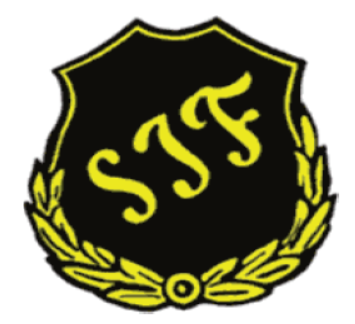 Skultorps IFArbetsbeskrivning för ungdomsgruppenGruppens uppgift är att arbeta så att ungdomsverksamheten utvecklas såväl pedagogiskt som idrottsligt och att den följer föreningens riktlinjer ”Gula tråden”. Av vikt är att våra ungdomar har kul och upplever fotbollen som en meningsfull fritidsverksamhetAmbitionen är att 4 personer skall ingå i gruppenGruppen med en utsedd ansvarig skall:Leda och planera ungdomsverksamhetenFöreslå och arrangera (ev. med extern hjälp) lämplig ledarutvecklingBeställa nödvändigt material (sjukvårdsmaterial, västar, bollar, konor mm).Vara styrelsens kontakt mot föreningens ungdomsledare.Klädansvarig för ungdomslagen d.v.s vid behov beställa nya matchställ.Samarbeta med klädgruppen i samband med föreningens klädprovningar. Efter säsongens slut göra en inventering av materialet i lagens lagväskor, inklusiva matchtröjor. Påfyllnad vid behov.Utvecklings-/planeringssamtal med samtliga lag/ledare, två gånger per år.Planera för en aktivitet som genomförs i samband med tränarsymposiet i mitten av januari.Tillse att varje lag får ett uppmärkt skåp i materialförrådet. ( Ex. P-08)Bokning av inomhustider i GD-hallen och Billingsdalsskolan. Gäller under tiden nov/dec till mars/april. (Ev. delegeras detta till föreningens kanslist)Ansvara för att ifyllda Sisulistor kommer Sisu tillhanda.Vara kontaktperson mot Sisu.Samarbeta med föreningens seniorverksamhet (sportgruppen) så att vi kan behålla äldre ungdomsspelare och så att vi får en bra påfyllnad till seniorfotbollen.Arrangera lämplig ungdomsavslutning vid säsongens slut.Tillsammans med styrelsen planera och genomföra en ”kick-off” för våra ledare, innan säsongen börjarAnsvar för ”fotbollssskolan”Ansvar för att det finns domare till ungdomslagenArbeta för kontinuitet och nyrekrytering i gruppenArbetsbeskrivningen är ett ”levande dokument” och uppdateras vid behov.Dokumentet läggs upp på föreningens hemsida under rubriken ”arbetsbeskrivningar”Det finns inget versions nummer utan datumet får styra om senaste version